Grade 1 Literacy Activities: May 11-15 Tic-Tac-Toe: this week try and complete 3 activities to get a horizontal, vertical or diagonal line.Challenge: see how many of these activities you can do this week.Continue to use Headsprout and Raz-kids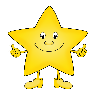 Practice sight words or spelling words.	   Read for at least 15 min each day.Speaking & ListeningReadingWritingWatch this Fact and Opinion videoWhich do you like better:  riding your bike or skippingTell why your choice is better.   VS   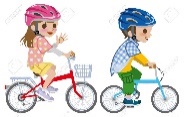 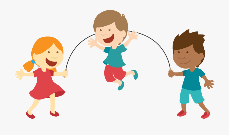 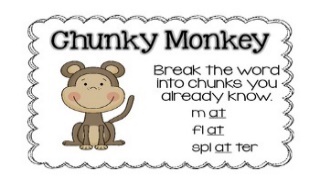 Watch the Chunky Monkey video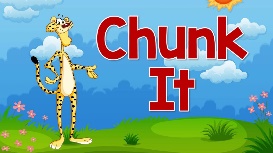 Watch the Chunk It videoNow find 3 unknown words in a book. Use chunking to help you figure out the word. Help your parents make the grocery list for the week. Write down what you need and then read the list back to your parent.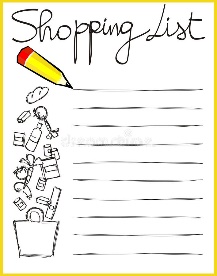 Teach someone how to play the math game Make 10. You will need a deck of cards or make cards with the numbers 0 through 10 (make 3 of each number).       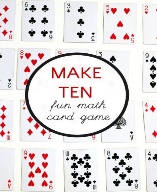 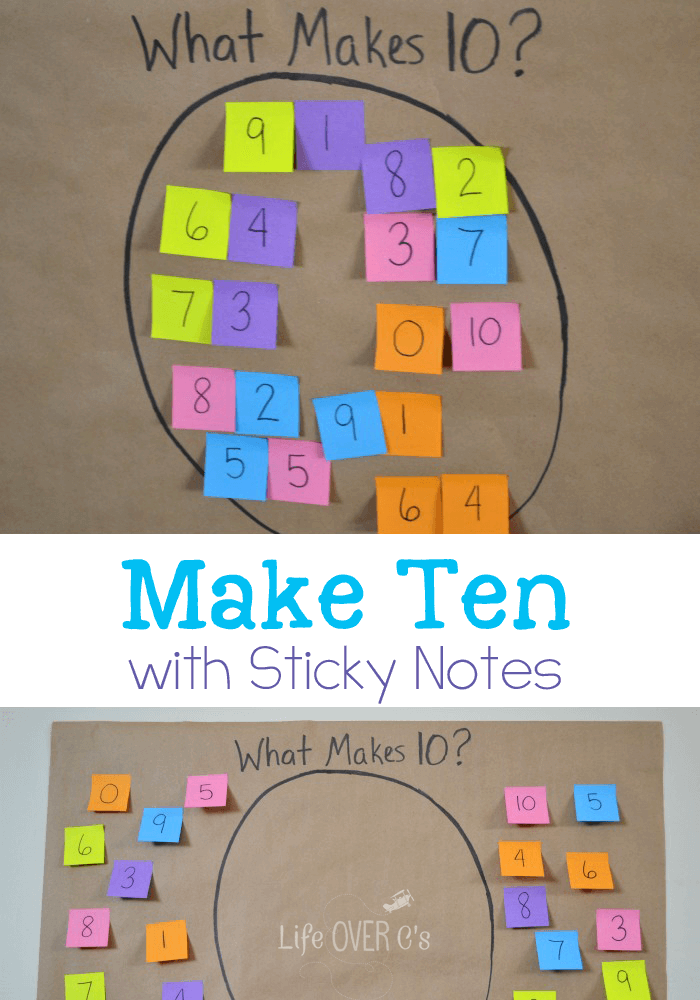 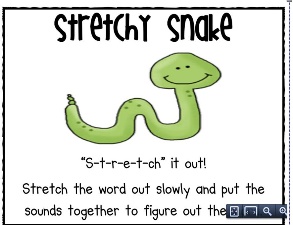 Watch the videoNow find 3 unknown words in a book. Use stretching it out to help you figure out the word.Make a mini poster to tell how to save energy.(remember the challenge we were doing at school. Hour without power, recycle, walk instead of drive)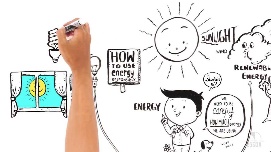 Watch the Energy videoListen to the story The Tiger Who Came to TeaNow retell the story to a family memberListen and read along to the story:The Caterpillar and the Polliwog After watching, think about what your favorite part was.Draw a picture of your favorite part of the story. 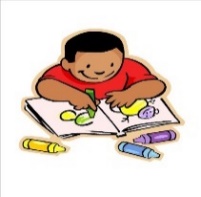 Write 2 or 3 sentences about your picture.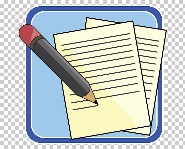 